DELIBERAÇÃO Nº 407, DE 02  DE ABRIL DE 2019.Dispõe sobre a permissão para construção de um empreendimento de 2.562,96m², na Rua Aristides Pedroni, 370, Itaipava.O Conselho Municipal de Gestão e Desenvolvimento Territorial de Itajaí, por intermédio de seu Presidente, no uso de suas atribuições conferidas pela Lei Municipal nº 5001, de 07 de dezembro de 2007, e suas alterações posteriores; Considerando solicitação conforme o protocolo 5130/2018, requerida por Construtora e Incorporadora Rabello Zanella LTDA, para permissão para construção de um empreendimento de 2.562,96m², na Rua Aristides Pedroni, 370, Itaipava;Considerando que segundo o Código de Zoneamento, Parcelamento e Uso do Solo (Lei Complementar nº 215/2012), o local é uma ZU4 – Zona Urbana 4 e o uso pretendido se encaixa em CS3 – Comércio e Serviço Setoriais, conforme alínea “c”, inciso III do Art. 60, cabendo a anuência do CMGDT;Considerando a decisão favorável tomada por unanimidade do plenário do Conselho em reunião realizada no dia 02 de abril de 2019; DELIBERA:Art. 1º. Permitir a construção de um empreendimento de 2.562,96m², na Rua Aristides Pedroni, 370, Itaipava, conforme protocolo 5130/2018, requerido por Construtora e Incorporadora Rabello Zanella LTDA.RODRIGO LAMIMPresidente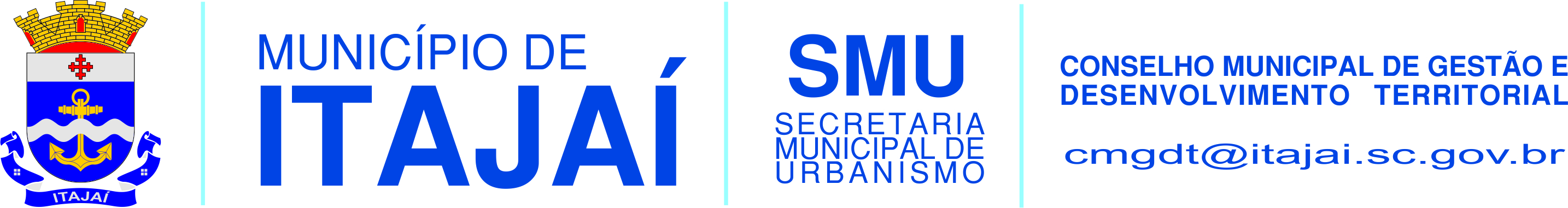 